Sample Assessment Outline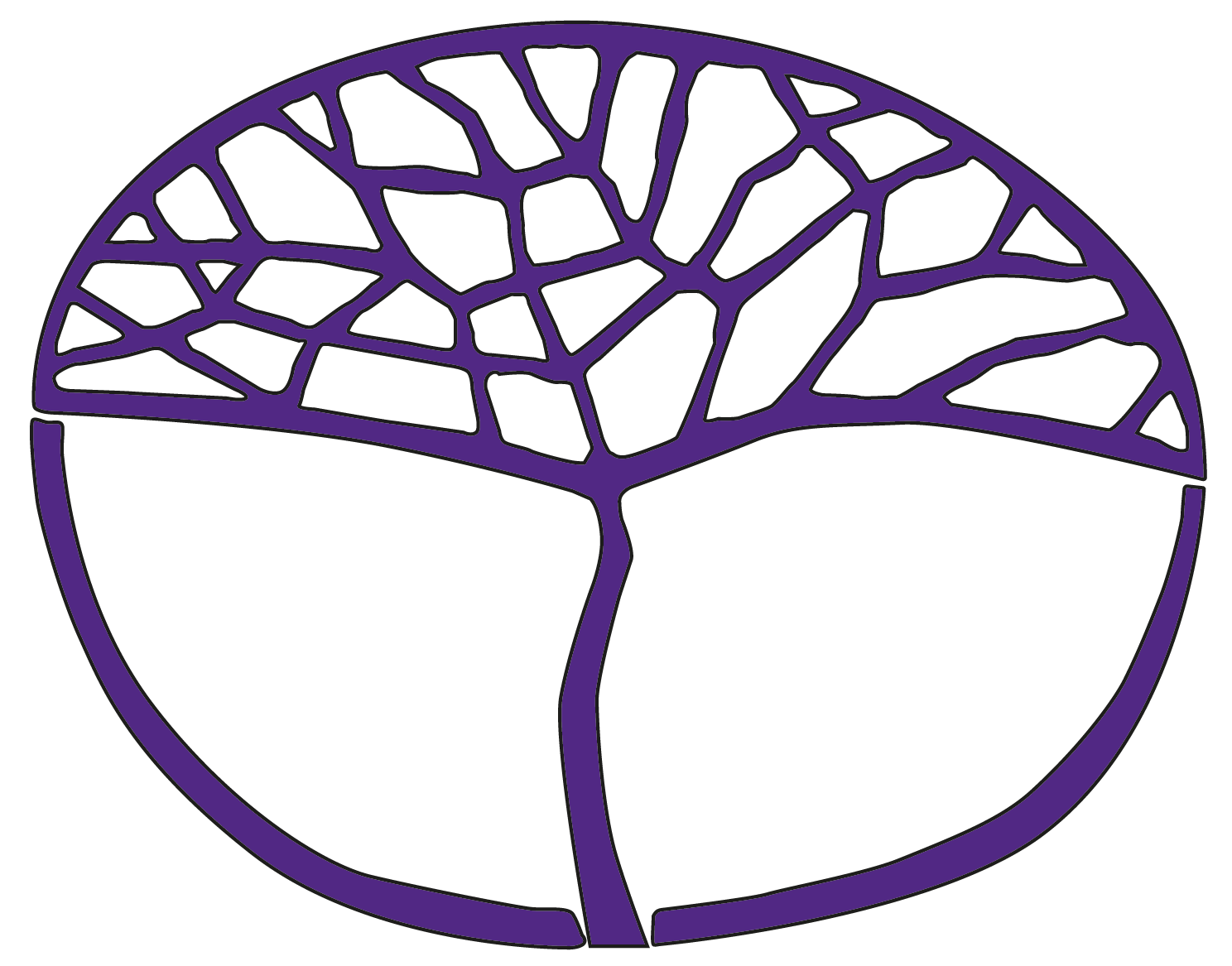 Food Science and TechnologyPreliminary Unit 3 and Unit 4Copyright© School Curriculum and Standards Authority, 2015This document – apart from any third party copyright material contained in it – may be freely copied, or communicated on an intranet, for non-commercial purposes in educational institutions, provided that the School Curriculum and Standards Authority is acknowledged as the copyright owner, and that the Authority’s moral rights are not infringed.Copying or communication for any other purpose can be done only within the terms of the Copyright Act 1968 or with prior written permission of the School Curriculum and Standards Authority. Copying or communication of any third party copyright material can be done only within the terms of the Copyright Act 1968 or with permission of the copyright owners.Any content in this document that has been derived from the Australian Curriculum may be used under the terms of the Creative Commons Attribution-NonCommercial 3.0 Australia licenceDisclaimerAny resources such as texts, websites and so on that may be referred to in this document are provided as examples of resources that teachers can use to support their learning programs. Their inclusion does not imply that they are mandatory or that they are the only resources relevant to the course.Sample assessment outlineFood Science and Technology – PreliminaryUnit 3 – Food for family* Content engaged with, but not a direct focus of the taskSample assessment outlineFood Science and Technology – PreliminaryUnit 4 – Food to share* Content engaged with, but not a direct focus of the taskAssessment taskNotional due dateUnit outcome: Recognise the nature and operation of simple 
food-related systemsUnit outcome: Plan and create ideas and 
prepare family mealsUnit outcome: Produce food products, 
services or systemsUnit outcome: Apply operational procedures and practical skills to safely meet defined standardsUnit outcome: Apply self-management and communication skills in 
food-related environmentsUnit outcome: Recognise that beliefs and values of consumers impact on 
food-related technologiesTask 1: Nutritious mealsFollow recipe instructions to plan and prepare simple nutritious meals. Consider the nutrient content of the meals for good health and modify recipes for improved nutrient value and portion control. Interpret terminology used in recipes.Semester 1Week 4Task 2: Two-course mealUse cooking appliances confidently, including gas ignition to produce a two-course meal. Consider simple food presentation techniques. Implement safe kitchen practices and systems to organise work areas, handle raw ingredients and implement clean-up procedures. Semester 1Week 7Task 3: Food for the familyInvestigate factors influencing food choices for family meals, such as cost, season and dietary needs. Modify recipes to extend quantities suitable for family size. Complete a food order of the necessary ingredients for a family meal. Semester 1Week 11Task 4: Invite the familyDevelop food service and operational systems, including food safety principles to prepare a meal for a combined family function. Apply self-management, organisational and interpersonal skills, and work cooperatively to prepare for the special occasion. Semester 1Week 14SAMPLE PLANNING CHECKLIST 
Food Science and Technology Preliminary Unit 3( = Unit content covered)Task 1Nutritious mealsTask 2Two-course mealTask 3Food for the familyTask 4Invite the familyNature of foodNature of foodNature of foodNature of foodNature of foodFood as a commodityFood as a commodityFood as a commodityFood as a commodityFood as a commodityavailability and variety of raw food in the local market *Properties of foodProperties of foodProperties of foodProperties of foodProperties of foodphysical properties of food *NutritionNutritionNutritionNutritionNutritionnutrients required for good healthrole of water for good healthnutritional information on food packagesnutritional intakeProcessing foodProcessing foodProcessing foodProcessing foodProcessing foodFood products and processing systemsFood products and processing systemsFood products and processing systemsFood products and processing systemsFood products and processing systemskitchen practices interpret cooking terminology used in recipesmodify/adapt recipessimple family mealsselection of suitable preparation equipment for different tasksuse of cooking appliancessimple food presentation skillsorganisational/interpersonal skillsFood in societyFood in societyFood in societyFood in societyFood in societyFood issuesFood issuesFood issuesFood issuesFood issuesfactors influencing food choices for family mealsexperiencing new foodsHygiene and safetyHygiene and safetyHygiene and safetyHygiene and safetyHygiene and safetypersonal hygiene practices personal safety food safety Assessment taskNotional due dateUnit outcome: Identify the properties of foods and related equipment used to meet needsUnit outcome: Devise and generate ideas and prepare production proposalsUnit outcome: Organise, implement and manage production processes in 
food‐related environmentsUnit outcome: Produce food products, services or systemsUnit outcome: Evaluate plans and resultsUnit outcome: Apply self‐management and communication skills in 
food‐related environments Task 5: Local food Investigate the availability and variety of foods in the local market. Consider raw and processed food for their sensory properties. Implement effective kitchen and personal hygiene practices to prepare and produce food products made from local ingredients.Semester 2Week 3Task 6: Food for the feteBased on a food selection model, select food suitable to produce and sell at the school fete. Work in teams and implement an assembly line for food production. Semester 2Week 9Task 7: Celebration - planningGenerate ideas for a class celebration. Plan suitable menus with food orders, table setting and time management considerations. Allocate tasks, group and individual roles and responsibilities. Identify possible food safety issues to consider.Semester 2Week 13Task 8: Celebration – production and serviceReview the coordination of processing tasks and service for the celebration meal. Include how self-management, communication and leadership skills contributed to the process. Evaluate the planning process and the food served. Semester 2Week 16SAMPLE PLANNING CHECKLIST 
Food Science and Technology Preliminary Unit 4 ( = Unit content covered)Task 5Local foodTask 6Food for the feteTask 7Celebration– planningTask 8Celebration– production and serviceNature of foodNature of foodNature of foodNature of foodNature of foodFood as a commodityFood as a commodityFood as a commodityFood as a commodityFood as a commodityavailability and variety of food in the local marketclassification of foodProperties of foodProperties of foodProperties of foodProperties of foodProperties of foodsensory properties of foodphysical properties of foodNutritionNutritionNutritionNutritionNutritionimportance of a balanced diet and the consumption of a variety of food for healthnutritional intakefood selection model/sProcessing foodProcessing foodProcessing foodProcessing foodProcessing foodFood products and processing systemsFood products and processing systemsFood products and processing systemsFood products and processing systemsFood products and processing systemskitchen practices modify/adapt recipesfood to sharetime management skillsselection and use of suitable equipment/appliancessimple food presentation skillsorganisational/interpersonal skillsFood in societyFood in societyFood in societyFood in societyFood in societyFood issuesFood issuesFood issuesFood issuesFood issuesfactors influencing food choices when planning food to share *Hygiene and safetyHygiene and safetyHygiene and safetyHygiene and safetyHygiene and safetypersonal hygiene practices personal safety food safety 